ASSISTIVE TECHNOLOGY for INDEPENDENT LIVING PROGRAM  (AT/IL)The Assistive Technology for Independent Living Program (AT/IL) provides services to support individuals with disabilities to live in their community vs. an institutional setting.Individuals experiencing a severe functional limitation in their activities of daily living as a result of the disability.Anyone whose disability causes a substantial functional limitation and lacks other resources.Independent Living services which include information and referral; technical assistance; defining the individuals goal/goals; and identification of the options and resources.Assistive Technology services to identify what modifications or equipment will best accomplish their goal/goals.  Provides resources to purchase Assistive Technology, including home and vehicle modifications, when no others resources can be identified or if the other resources cannot fully cover the cost.Assistive Technology (AT) necessary for activities of daily living, home access, self-care, mobility, transportation, communication, and transition into community living.Home modifications to adapt the home for access including:  ramps, porch lifts, stair lifts, widened doorways, shower/bathroom modifications, tub cutouts, grab bars, ceiling to floor poles, handrails, removal of shower enclosure, handheld showers, sink & counter access, pull out shelves.Vehicle Modifications & Transportation includes: 1.  Minor modifications to existing vehicles; 2.  funding towards the modifications on an accessible used vehicle; 3.  Referrals to locate and gain access to other publicly funded transit or para-transit services.Mobility Training includes:  1.  Driver Evaluations & Driver Training to assist consumers who can drive and have access to an automobile to obtain a driver’s license.   2.  Service coordination efforts to help consumers locate and gain access to other publicly funded transit or para-transit services.Expanding the availability of Positive Behavioral Supports so that individuals with difficult behaviors will be better able to receive services in their local community.Services may be provided to eligible applicants who do not meet eligibility criteria for other State/Federal Programs: Eligibility determinations are made by the community partner agencies and through work with the individual.Contact Easter Seals Nevada or CARE Chest of the Sierra Nevada.  Information below.Last Updated: 9/29/16 JR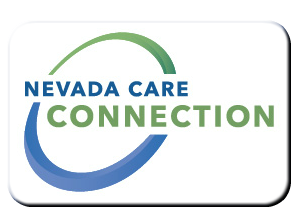 PurposeTarget PopulationEligibilityServicesProgram Policies and ProceduresHow to ApplyFor InformationFor InformationSouthern Nevada:  Easter Seals Nevada7351 W. Charleston Blvd., Ste. 120, Las Vegas, NV 89117(702)677-3560il@eastersealsnevada.org Northern Nevada:  CARE Chest of Sierra Nevada7910 N. Virginia Street, Reno, NV 89506(775)829-2273 Ext 108CARE Chest Toll-Free:  (866) 206-5242BDonnelly@CAREChest.com WebsiteWebsitehttp://adsd.nv.gov/Programs/Physical/ATforIL/ATforIL/ http://www.carechest.org 